QuizizzS-SEA Geo/SWA Geo/Gov't ReviewName :        	                                               Class :        	                                                 Date :          	Which letter identifies the Bay of Bengal?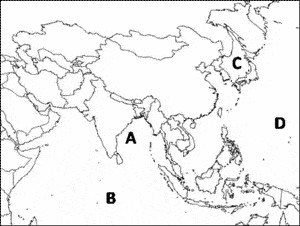 A	b)	Bc)	C	d)	DWhich letter identifies the Indian Ocean?A	b)	Bc)	C	d)	DHow has the Indian practice of cremating their dead been a problem for the river?Which letter identifies the Sea of Japan?A	b)	Bc)	C	d)	DThe four countries labeled on this map are: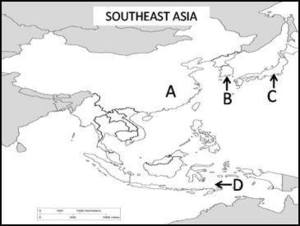 China, North Korea,Indonesia, and Indiac)	China, Vietnam, Japan, IndonesaiSouth Korea, Japan, India,Indonesiad)	China, South Korea, Japan, IndonesiaWhat country is being featured?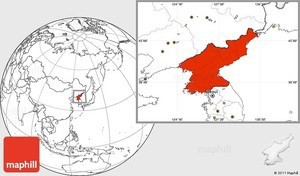 South Korea	b)	North Koreac)	Japan	d)	ChinaWhat country is shown here?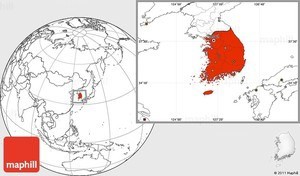 Japan	b)	North Koreac)	South Korea	d)	ChinaWhat country is shown here?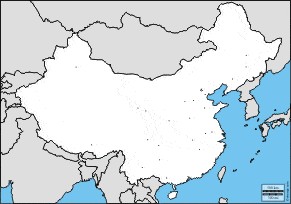 Indian	b)	Vietnamc)	Japan	d)	ChinaWhat physical feature is shown here?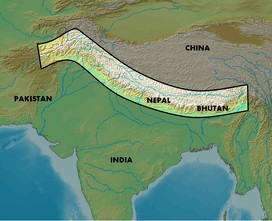 Gobi Desert	b)	Himalayan mountainsc)	Taklimakan Desert	d)	Yangtze RiverWhat country is shown here?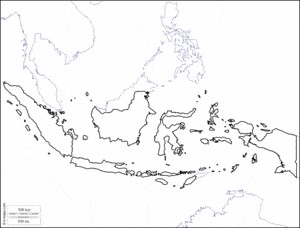 Philippines	b)	Indiac)	Indonesia	d)	JapanWhat river is featured in red here?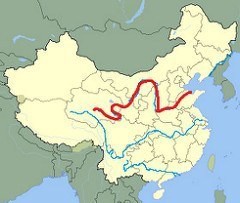 Yangtze River	b)	Ganges Riverc)	Huang He River	d)	Indus RiverWhat river is featured here?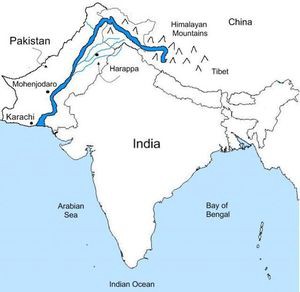 Indus River	b)	Ganges Riverc)	Yangtze River	d)	Huang He RiverWhat physical feature lies north of the Himalayas and west of the Gobi Desert?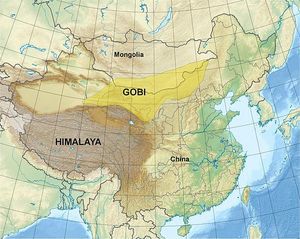 Sea of Japan	b)	Korean Peninsulac)	Taiwan	d)	Taklimakan desertWhat country is shown here?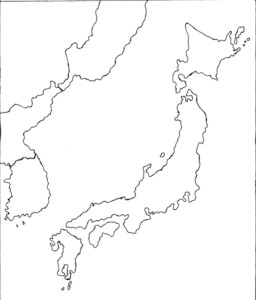 China	b)	Indiac)	Nepal	d)	JapanWhat physical feature is shown here?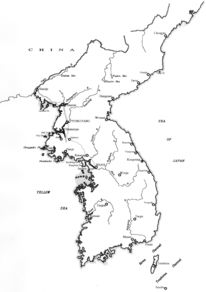 Gobi desert	b)	Korean Peninsulac)	South China Sea	d)	HimalayasWhat body of water separates China from the Korean Peninsula?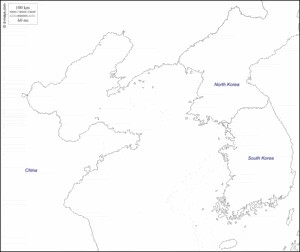 Sea of Japan	b)	South China Seac)	Bay of Bengal	d)	Yellow SeaWhat body of water is shaded in gray?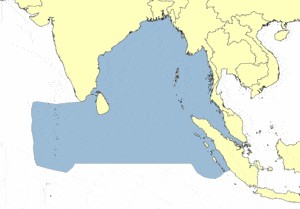 South China Sea	b)	Bay of Bengalc)	Sea of Japan	d)	Yellow SeaWhat country is shown here?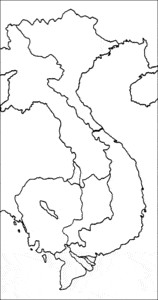 Japan	b)	Chinac)	Vietnam	d)	IndiaWhat river is highlighted here in dark yellow?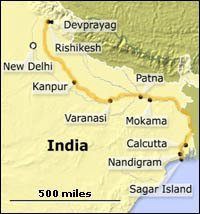 Indus	b)	Gangesc)	Yangtze	d)	Huang HeWhat body of water separates the Korean Peninsula from Japan?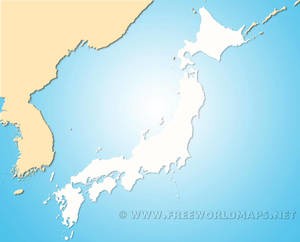 Sea of Japan	b)	South China Seac)	Bay of Bengal	d)	Indian OceanThe four countries labeled on this map are:China, North Korea,Indonesia, and Indiac)	China, Vietnam, Japan, IndonesaiSouth Korea, Japan, India,Indonesiad)	China, South Korea, Japan, IndonesiaWhich letter identifies the Indian Ocean?A	b)	Bc)	C	d)	DWhich of the following bodies of water DOES NOT surround, or IS NOT located near, South Asia?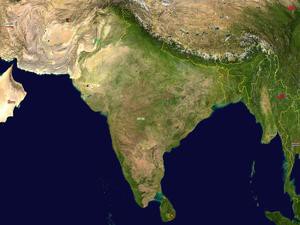 Indian Ocean	b)	Bay of Bengalc)	Atlantic Ocean	d)	Arabian SeaTrue OR False:The Himalayas are located in the Southern region of South Asia (near the bottom tip of India).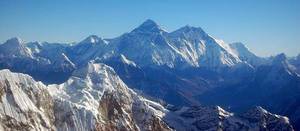 True	b)	FalseMt. 	is the tallest mountain in the world and is located in the country of 	.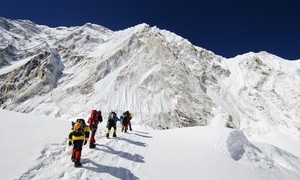 Everest, India	b)	Fuji, Japanc)	Kilimanjaro, Kenya	d)	Everest, NepalWhich featured is labeled #8?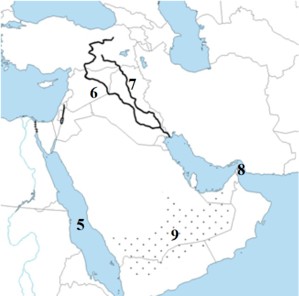 a)	Mediterranean Sea	b)	Suez Canalc)	Dead Sea	d)	Strait of HormuzWhich featured is labeled #7?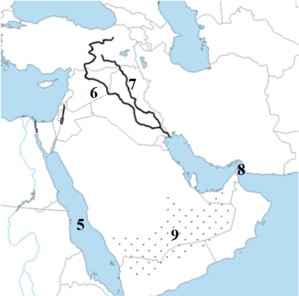 a)	Ganges River	b)	Gulf of Adenc)	Tigris River	d)	Jordan RiverWhich feature is labeled #6?Jordan River	b)	Euphrates Riverc)	Persian Gulf	d)	Tigris RiverWhich feature is labeled #5?Red Sea	b)	Gaza Stripc)	Persian Gulf	d)	Arabian PeninsulaWhat county is labeled #4?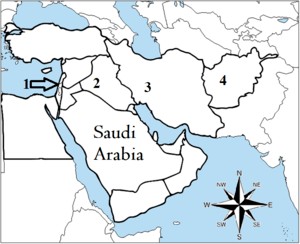 Pakistan	b)	Kuwaitc)	Afghanistan	d)	IranWhat county is labeled #3?Jordan	b)	Pakistanc)	Iraq	d)	IranWhat county is labeled #2?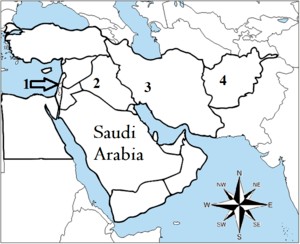 a)	Syria	b)	Omanc)	Iraq	d)	IranWhat county is labeled #1?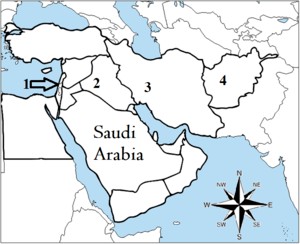 a)	Israel	b)	Turkeyc)	Jordan	d)	LebanonIf a resource is "scarce" that means the resource isnon-renewable	b)	available in abundancec)	available in small amounts	d)	man-madeWhat canal connects the Red Sea to the Mediterranean Sea?Gaza Canal	b)	Panama Canalc)	Persian Canal	d)	Suez CanalPopulation density is generally higher in areas around.......mountains	b)	waterc)	deserts	d)	canyonsWhat is the language of the Arabs?Arabic	b)	Hebrewc)	Farsi	d)	PersianWhat is one trait that Judaism, Christianity, and Islam share?worship of idols	b)	Monotheisticc)	Autotheistic	d)	PolytheisticAbraham is the founder of what religion?Christianity	b)	Judaismc)	Hinduism	d)	IslamMuhammad is the founder of which religion?Islam	b)	Christianityc)	Shintoism	d)	JudaismThe Torah is the holy book for which religion?Christianity	b)	Buddhismc)	Islam	d)	JudaismThe Bible is the holy book for which religion?Sunni Islam	b)	Christianityc)	Shia Islam	d)	JudaismThe holy book for Islam is the .........Sunni Bible	b)	Quranc)	Kurdish Psalm	d)	Holy ShiaWhat country borders both China and South Korea?Japan	b)	Vietnamc)	North Korea	d)	ThailandOne citizen has power and no one else can vote.Autocracy	b)	Oligarchyc)	Democracy	d)	Parliamentary D.Elite group can vote and no one else can.Autocracy	b)	Oligarchyc)	Democracy	d)	ParliamentaryThis is Saudi Arabia's form of government (political leaders are born into the "right" family and power is passed down to the following generation).theocracy	b)	monarchyc)	dictatorship	d)	democracyThis is Iran's form of government (government based on religion)theocracy	b)	monarchyc)	dictatorship	d)	democracyAll citizens can participate in government by voting for the President and members of congressAutocracy	b)	Oligarchyc)	Presidential Democracy	d)	Parliamentary DemocracyThe type of government with the most voting rights for all citizens is a/anautocracy	b)	oligarchyc)	democracy	d)	theocracyIn Japan the emperor, a hereditary ruler, serves as the head of state, while the people participate in governing and elected officials make laws. What type of gov't does Japan have?oligarchy	b)	direct democracyc)	absolute monarchy	d)	constitutional monarchyThe North Korean gov't controls every aspect of the economy. All decisions are made by the gov't as to what will be produced, for whom, and how it will be produced.North Korea's economic system can mostly be classified as amodern economy	b)	command economyc)	market economy	d)	traditional economyRule by a single person who gained power through forceMonarchy	b)	Democracyc)	Autocracy	d)	DictatorshipRule by a king or queenTheocracy	b)	Oligarchyc)	Monarchy	d)	AutocracyRule by the peopleTheocracy	b)	Representative Democracyc)	Anarchy	d)	DemocracyIn the Hindu religion the Ganges River is considered holy, and ritual bathing in its waters is practiced by an estimated 60,000 people per day. What is the MOST LIKELY effect of this practice?Such use of the river has raised major health risks for the population of the area.Tourism in the area has increased, and many new settlements are being established along the river.The government has passed laws to restrict access to the water to discourage pollution and contaminationThe government of India has worked to dam the river flow so people can practice ritual bathing without contaminating the water.a)People are not allowed to gob)The banks along the rivernear the river whenregularly catch fire andcremations are taking place.threaten Indian homes builttherec)Factory owners cannot used)The bodies of dead animals,water once human ashesas well as the ashes of humanhave been thrown into itbeings, have been placed inupstreamthe river causing pollution